Мұғалімнің аты-жөніМұғалімнің аты-жөніПән/сынып:Пән/сынып:Қазақ тілі мен әдебиеті, 6 Б сыныбыҚазақ тілі мен әдебиеті, 6 Б сыныбыҚазақ тілі мен әдебиеті, 6 Б сыныбыҚазақ тілі мен әдебиеті, 6 Б сыныбыҚазақ тілі мен әдебиеті, 6 Б сыныбыТарау немесе бөлім атауы:Тарау немесе бөлім атауы:Қазақстан және «Ұлы Жібек жолы»Қазақстан және «Ұлы Жібек жолы»Қазақстан және «Ұлы Жібек жолы»Қазақстан және «Ұлы Жібек жолы»Қазақстан және «Ұлы Жібек жолы»Сабақтың тақырыбы:Сабақтың тақырыбы:Түркістан-тарихи қалаТүркістан-тарихи қалаТүркістан-тарихи қалаТүркістан-тарихи қалаТүркістан-тарихи қалаОқу мақсаты:Оқу мақсаты:6.2.5.1- коммуникативтік жағдаят бойынша диалогке қатысушылар өзара түсінісіп,ойларын толықтырып отыру;6.2.3.1- ауызша мәтіндер құрауда сұраулы сөйлемдердің интонациялық ерекшелігін ескеріп айту.6.2.5.1- коммуникативтік жағдаят бойынша диалогке қатысушылар өзара түсінісіп,ойларын толықтырып отыру;6.2.3.1- ауызша мәтіндер құрауда сұраулы сөйлемдердің интонациялық ерекшелігін ескеріп айту.6.2.5.1- коммуникативтік жағдаят бойынша диалогке қатысушылар өзара түсінісіп,ойларын толықтырып отыру;6.2.3.1- ауызша мәтіндер құрауда сұраулы сөйлемдердің интонациялық ерекшелігін ескеріп айту.6.2.5.1- коммуникативтік жағдаят бойынша диалогке қатысушылар өзара түсінісіп,ойларын толықтырып отыру;6.2.3.1- ауызша мәтіндер құрауда сұраулы сөйлемдердің интонациялық ерекшелігін ескеріп айту.6.2.5.1- коммуникативтік жағдаят бойынша диалогке қатысушылар өзара түсінісіп,ойларын толықтырып отыру;6.2.3.1- ауызша мәтіндер құрауда сұраулы сөйлемдердің интонациялық ерекшелігін ескеріп айту.Сабақ мақсаты:Сабақ мақсаты:тірек сөздер арқылы мәтіннің тақырыбын анықтау;сұрақтар арқылы негізгі ойын болжау;мәліметтерді жинақтап, кестелерді толықтырутірек сөздер арқылы мәтіннің тақырыбын анықтау;сұрақтар арқылы негізгі ойын болжау;мәліметтерді жинақтап, кестелерді толықтырутірек сөздер арқылы мәтіннің тақырыбын анықтау;сұрақтар арқылы негізгі ойын болжау;мәліметтерді жинақтап, кестелерді толықтырутірек сөздер арқылы мәтіннің тақырыбын анықтау;сұрақтар арқылы негізгі ойын болжау;мәліметтерді жинақтап, кестелерді толықтырутірек сөздер арқылы мәтіннің тақырыбын анықтау;сұрақтар арқылы негізгі ойын болжау;мәліметтерді жинақтап, кестелерді толықтыруБағалау критерииі:Бағалау критерииі:тірек сөздер арқылы мәтіннің тақырыбын анықтайды;сұрақтар арқылы мәтіннің негізгі ойын болжайды;алған   мәліметтерді   жинақтап, кестені толықтырады.тірек сөздер арқылы мәтіннің тақырыбын анықтайды;сұрақтар арқылы мәтіннің негізгі ойын болжайды;алған   мәліметтерді   жинақтап, кестені толықтырады.тірек сөздер арқылы мәтіннің тақырыбын анықтайды;сұрақтар арқылы мәтіннің негізгі ойын болжайды;алған   мәліметтерді   жинақтап, кестені толықтырады.тірек сөздер арқылы мәтіннің тақырыбын анықтайды;сұрақтар арқылы мәтіннің негізгі ойын болжайды;алған   мәліметтерді   жинақтап, кестені толықтырады.тірек сөздер арқылы мәтіннің тақырыбын анықтайды;сұрақтар арқылы мәтіннің негізгі ойын болжайды;алған   мәліметтерді   жинақтап, кестені толықтырады.КезеңдеріҰйымдастыруПедагогтің әрекетіАмандасу.  Үй жұмысын тексеру Педагогтің әрекетіАмандасу.  Үй жұмысын тексеру Оқушы әрекетіОқушылар сабаққа назарын аударады.Бағалау Бағалау РесурстарЖаңа сабақІ. КіріспеІІ. Негізгі  бөлімСабақтың тақырыбы мен мақсаты таныстырылады.Жаңа сөздер:Кесене-мавзолейЗәулім күмбезді-огромный куполТағзым ету-моление,молитьТайқазан-большой котел в котором варят мясоШығыс моншасы-восточная баняГүлден-расцветайОтырықшы-оседлыйТорап- перекрестокhttps://youtu.be/fbkXbas_Tns1-тапсырма. Бейнежазбаны мұқият қарап, келесі сызбаны толықтырыңыз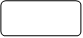 Дескриптор. Білім алушы бейнежазба материалын мұқият тыңдайды;бейнежазба мазмұны бойынша кестені толтырады.Сабақтың тақырыбы мен мақсаты таныстырылады.Жаңа сөздер:Кесене-мавзолейЗәулім күмбезді-огромный куполТағзым ету-моление,молитьТайқазан-большой котел в котором варят мясоШығыс моншасы-восточная баняГүлден-расцветайОтырықшы-оседлыйТорап- перекрестокhttps://youtu.be/fbkXbas_Tns1-тапсырма. Бейнежазбаны мұқият қарап, келесі сызбаны толықтырыңызДескриптор. Білім алушы бейнежазба материалын мұқият тыңдайды;бейнежазба мазмұны бойынша кестені толтырады.Жаңа сөздерді дауыстап, дұрыс айтады.Бейнежазба материалын түсінгенін-түсінбегенін бақылайдыКітаппен жұмысСлайд 5А) Мәтінмен жұмыс.     ТапсырмаларІІІ. Қорытынды бөлім    «Менен сұрақ, сізден жауап» әдісі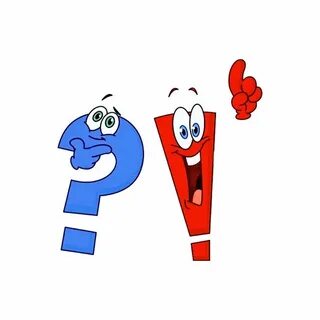 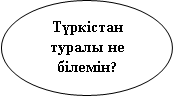 Оқылым. 1-тапсырмаМәтінді түсініп оқыңыз     Түркістан –Қазақстан Республикасындағы тарихи қала. Ол бұрын «Ясы»  деп аталған. Түркістан Есім ханнан бастап Қазақ хандығының орталығы болған. Осы кезден бастап қала «Түркістан» деп атала бастаған. 1903 жылы Түркістанда теміржол вокзалы салынды. Қазір де Түркістанды  дүниежүзі біледі. Ол «қасиетті жер» саналады.Ахмет Ясауи кесенесі-Түркістан қаласында  XIV ғасырдың соңында тұрғызылған тарихи ғимарат. Ол ХІІ ғасырда өмір сүрген, бүкіл Шығысқа аты әйгілі ақын-Ахмет Ясауидің бейітінің басына орнатылған.      Ахмет Ясауи Оңтүстік Қазақстанда, «Сайрам» деген жерде туған. Оның «Диуани хикмет» атты діни өлеңдер жинағы бірнеше рет басылған. Ахмет Ясауи өлеңдері жақсылыққа, әділдікке шақырады. Халықты басқа діндегілермен жауласудан сақтандырады.   Кесене 1978 жылдан бастап музей ретінде жұмыс істей бастады.Айтылым. 2-тапсырма.  Мәтін бойынша тірек сөздерді анықтаңыз. Тірек сөздерді қатыстырып, сөйлемдер құрастырыңыз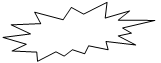 Дескриптор. Білім алушы мәтіннен тірек сөздерді анықтайды;тірек сөздерді қолдану арқылы мәтін мазмұны бойынша сөйлемдер құрастырады;мәтіннің тақырыбын анықтайды.Жауабыңызды тексеріңізТүркістан қаласының бұрынғы атауы -«Ясы». Түркістан-тарихи қала, көне қала. Жазылым.3-тапсырма. Сұрақтарға жауап беріңіз.1)Түркістан қаласының бұрынғы атауын атаңыз2) Түркістанды неліктен «қасиетті жер» деп  санаймыз?3)Түркістан қандай қала?4)Түркістан дүниежүзіне несімен әйгілі?Дескриптор. Білім алушы сұрақтарды түсінеді;сұрақтарға жауап береді.Жауабыңызды салыстырыңыз 1)Түркістан қаласының бұрынғы атауы- Ясы2) Себебі Түркістан қаласында 110- нан аса атақты би, батырлар мен 21 хан жерленген.3)Түркістан -көне және тарихи қала.4) Себебі бұл қалада ақын, пәлсапашы  Ахмет Ясауи дүниеге келген. Сондай-ақ тарихи ескерткіштер орналасқан4-тапсырма. «Бүгінгі Түркістан көрінісі» тақырыбында мәтін құрастырңызДескриптор. Білім алушықаланың қазіргі көрінісін суреттеуЫқтимал  жауап:    Бүгінде Түркістан Қазақстанның тарихы мен мәдениеті бай, адамдардың рухани күш жинауға келетін орны. Ол жаңадан Түркістан облысының әкімшілік орталығына айналды. Қаланың шығысы тарихи Отырармен, солтүстігі Кентау қаласы және Созақ ауданымен, батысы Қызылорда облысының Жаңақорған ауданымен шектеседі. Әкімшілік аумағы 7,4 мың шаршы шақырымға жетеді. Кезінде білім орталығы болған қалада қазір 1992 жылы құрылған Халықаралық Қазақ-Түрік университеті бар.Кері байланысОқушылар бүгінгі жаңа сабақты қалай меңгергенін бағалайды.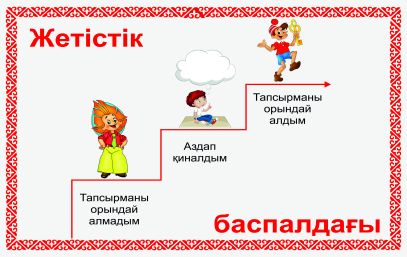 Үй тапсырмасы:27 беттегі ,6-тапсырманы дәптерге орындаОқылым. 1-тапсырмаМәтінді түсініп оқыңыз     Түркістан –Қазақстан Республикасындағы тарихи қала. Ол бұрын «Ясы»  деп аталған. Түркістан Есім ханнан бастап Қазақ хандығының орталығы болған. Осы кезден бастап қала «Түркістан» деп атала бастаған. 1903 жылы Түркістанда теміржол вокзалы салынды. Қазір де Түркістанды  дүниежүзі біледі. Ол «қасиетті жер» саналады.Ахмет Ясауи кесенесі-Түркістан қаласында  XIV ғасырдың соңында тұрғызылған тарихи ғимарат. Ол ХІІ ғасырда өмір сүрген, бүкіл Шығысқа аты әйгілі ақын-Ахмет Ясауидің бейітінің басына орнатылған.      Ахмет Ясауи Оңтүстік Қазақстанда, «Сайрам» деген жерде туған. Оның «Диуани хикмет» атты діни өлеңдер жинағы бірнеше рет басылған. Ахмет Ясауи өлеңдері жақсылыққа, әділдікке шақырады. Халықты басқа діндегілермен жауласудан сақтандырады.   Кесене 1978 жылдан бастап музей ретінде жұмыс істей бастады.Айтылым. 2-тапсырма.  Мәтін бойынша тірек сөздерді анықтаңыз. Тірек сөздерді қатыстырып, сөйлемдер құрастырыңызДескриптор. Білім алушы мәтіннен тірек сөздерді анықтайды;тірек сөздерді қолдану арқылы мәтін мазмұны бойынша сөйлемдер құрастырады;мәтіннің тақырыбын анықтайды.Жауабыңызды тексеріңізТүркістан қаласының бұрынғы атауы -«Ясы». Түркістан-тарихи қала, көне қала. Жазылым.3-тапсырма. Сұрақтарға жауап беріңіз.1)Түркістан қаласының бұрынғы атауын атаңыз2) Түркістанды неліктен «қасиетті жер» деп  санаймыз?3)Түркістан қандай қала?4)Түркістан дүниежүзіне несімен әйгілі?Дескриптор. Білім алушы сұрақтарды түсінеді;сұрақтарға жауап береді.Жауабыңызды салыстырыңыз 1)Түркістан қаласының бұрынғы атауы- Ясы2) Себебі Түркістан қаласында 110- нан аса атақты би, батырлар мен 21 хан жерленген.3)Түркістан -көне және тарихи қала.4) Себебі бұл қалада ақын, пәлсапашы  Ахмет Ясауи дүниеге келген. Сондай-ақ тарихи ескерткіштер орналасқан4-тапсырма. «Бүгінгі Түркістан көрінісі» тақырыбында мәтін құрастырңызДескриптор. Білім алушықаланың қазіргі көрінісін суреттеуЫқтимал  жауап:    Бүгінде Түркістан Қазақстанның тарихы мен мәдениеті бай, адамдардың рухани күш жинауға келетін орны. Ол жаңадан Түркістан облысының әкімшілік орталығына айналды. Қаланың шығысы тарихи Отырармен, солтүстігі Кентау қаласы және Созақ ауданымен, батысы Қызылорда облысының Жаңақорған ауданымен шектеседі. Әкімшілік аумағы 7,4 мың шаршы шақырымға жетеді. Кезінде білім орталығы болған қалада қазір 1992 жылы құрылған Халықаралық Қазақ-Түрік университеті бар.Кері байланысОқушылар бүгінгі жаңа сабақты қалай меңгергенін бағалайды.Үй тапсырмасы:27 беттегі ,6-тапсырманы дәптерге орындаМәтінді оқып шығадыМәтін бойынша тірек сөздерді анықтайдысұрақтарға жауап береді.Мәтіннің тақырыпқа сай құрылғандығын, сөздердің орфоэпиялық нормаға сай айтылуын қадағалау Оқушылар бүгінгі жаңа сабақты қай сатыда меңгергенін бағалайдыМәтінді оқып шығадыМәтін бойынша тірек сөздерді анықтайдысұрақтарға жауап береді.Мәтіннің тақырыпқа сай құрылғандығын, сөздердің орфоэпиялық нормаға сай айтылуын қадағалау Оқушылар бүгінгі жаңа сабақты қай сатыда меңгергенін бағалайды                     Слайд №7                    Слайд № 8                       Сұрақтар Слайд №12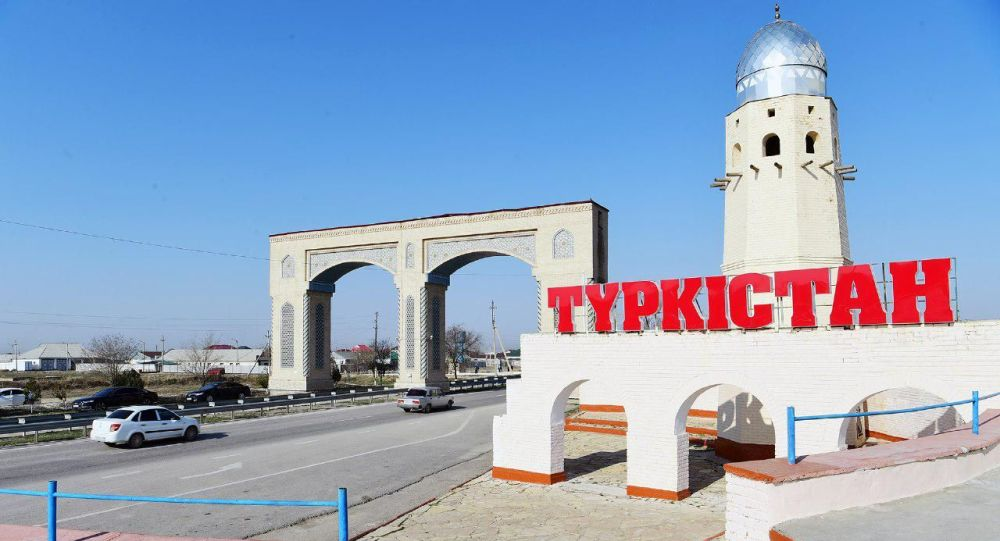 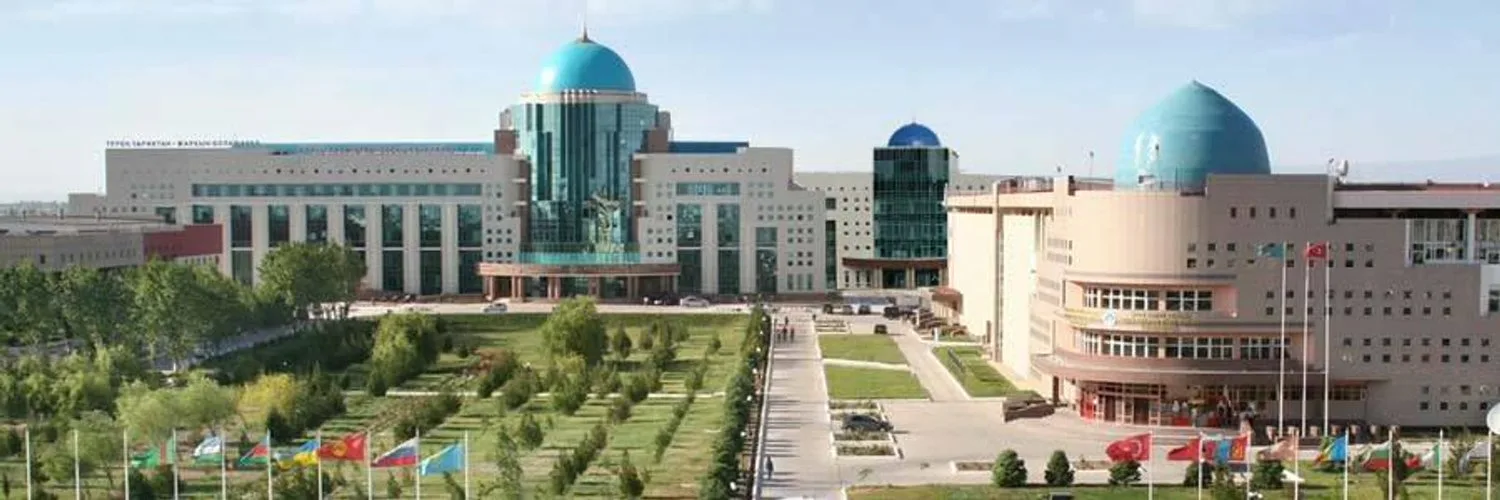                    Слайд №13,14                     Слайд №7                    Слайд № 8                       Сұрақтар Слайд №12                   Слайд №13,14                     Слайд №7                    Слайд № 8                       Сұрақтар Слайд №12                   Слайд №13,14